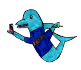 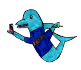 Nos comprometemos a hacer todo posible para apoyar a nuestros estudiantes y sus familias. Usted puede ayudarnos a alcanzar nuestra meta en esta comunidad. Por favor, únase a la PTA. Complete el siguiente formulario y devuélvalo a nosotros con sus cuotas de afiliación. Sus cuotas van hacia muchos programas de enriquecimiento educativo.Puede registrarse en línea en www.davispta.org/membership o completar este formulario y devuélvalo a la maestra de su hijo en un sobre marcado "PTA Membership" con dinero en efectivo o cheque a nombre de "PTA Davis".Si tiene preguntas, póngase en contacto con:Daniela Rizzetta- deerizzetta@gmail.com***Los patrocinios están disponibles para las familias que son elegibles. Póngase en contacto con Heather Cayanan 914-576-4416 Por favor, escriba de forma clara y legible.N ivel de afiliaciónN ivel de afiliaciónN ivel de afiliaciónBooster (professores e empleados)$10$Primer Padre/Guardian$15$Segundo Padre/Guardian$15$Familia Plus (su afiliación y patrocino de una familia de Davis)$30$DonaciónCantidad$T odas las donaciones son deducibles de impuestosT otal$ I nformación del estudianteI nformación del estudianteI nformación del estudianteNombre del estudianteGradoMaestro/aNombre del estudianteGradoMaestro/aNombre del estudianteGradoMaestro/a